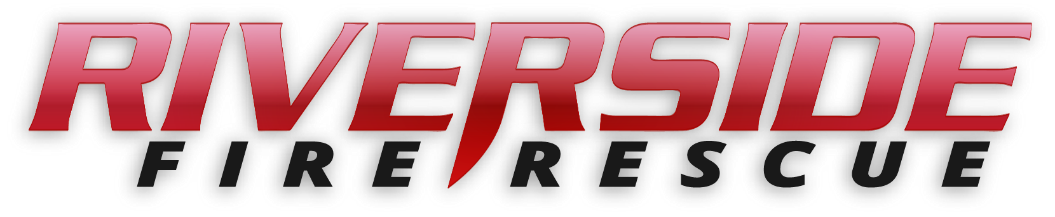 Pierce County Fire Protection District No. 14Commissioners Meeting July 13, 2020In Attendance:  Chief Kira Thirkield, Commissioner Peter Allison, Commissioner Jerry Sandberg, Commissioner John Campbell and Secretary Pat Shandrow.Meeting was held online with Microsoft Teams web application. Commissioner Allison opened the meeting with the pledge of allegiance at 6:30 p.m. The minutes of the June 22, 2020 Regular Board Meeting were approved as presented.Citizen Comments:  None.Vouchers:  Voucher list was reviewed and approved and attached.Chief’s Report:  The Chief’s Report was presented reviewed and attached.The Regular Meeting recessed for a Board of Volunteer Firefighters meeting at 6:45 pm.Regular meeting reconvened at 6:50 pmOld Business:SOP Rewrite Project: All series of SOP’s are now complete and are under review by our insurance company before final review, for approval, by the Commissioners.Covid-19 Update:  Number of cases have been on the rise in Pierce County. We have had two cases in our department.  One has now received two negative test results and can return to active duty.  The other has received one negative test and waiting results of second test. New Business: Resolution 2020-361 - A resolution of the Board of Fire Commissioners for PCFD14 amending the 2020 budget and superseding resolution No. 2019-359 2020 operating budget was presented to the Commissioners for review.  Motion was made for approval and passed unanimously.Pierce County Contract: Annual contract for fire protection between Pierce County and Pierce County Fire Protection District No. 14 was presented to the Commissioners. After review, motion was made for approval and passed unanimously.   Good of the Order:Recruit graduation for six firefighters went well. Graduation was held on July 8th via Zoom. Fourth of July went well, with just a couple of calls.  We have three new applicants for our department.  All three are EMT certified.Fire Chief of Buckley, Allen Predmore, will be retiring August 1.With no further business to come before the Board, the meeting adjourned at 7:08. p.m. ____________________________Peter Allison, ____________________________ Gerald Sandberg, Commissioner			ATTEST:____________________________		________________________John Campbell, Commissioner			Pat Shandrow, District Secretary